Utviklingssamtaler med Emil høsten 2019 Vi ønsker velkommen til utviklingssamtaler med foresatte og elever. Samtalen vil være på biblioteket og i klasserommet.  Ønsker at dere sender en skoleSMS og bekrefter at dere kommer. Dersom tiden som er satt opp ikke passer så må dere bytte innbyrdes. Pass på at dere da kun bytter med de på denne listen og at det står i skoleSMSen hvem dere har byttet med.  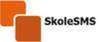 Start meldingen med tallet for trinn/klasse og send til 59444203. Eks. «5 Ola er syk i dag. Mvh Petter Olsen». Meldingen videresendes til lærere på trinnet.  Velkommen til samtale! Hilsen Emil og Sylva Uke 45: tirsdag 05.11.19 Uke 45: tirsdag 05.11.19 13.30 Anas 14.00 Jamila 14.30 Ahmad 15.00 Daniella 15.30 Christian Uke 45: torsdag 07.11.19 Uke 45: torsdag 07.11.19 14.30 Alexander 15.00 15.30 Ha 16.00 Siren 16.30 Håkon Uke 46: torsdag 14.11.19Uke 46: torsdag 14.11.1915.15Christian15.45Modestas16.15